Publicado en   el 29/05/2014 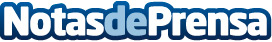 Los Honda Civic WTCC, protagonistas en Salzburgo con dos podiosDatos de contacto:Nota de prensa publicada en: https://www.notasdeprensa.es/los-honda-civic-wtcc-protagonistas-en Categorias: http://www.notasdeprensa.es